Eine PinguinsgeschichteVon Dir (Name: _____________________________________________)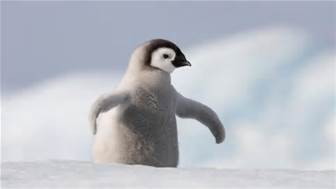  Sylwia ist sechsundzwanzig Jahre alt und kommt aus Detroit Michigan.  Sie ist verheiratet und hat einen Sohn.  Ihr Mann heisst Herr Quackers und ihr Sohn heisst Dieter.  Von Beruf ist Sylwia Pilotin.  Stell dir vor, einen Pinguin der fliegen kann!!! Etwa ihrer Lieblingsdinge sind:  Fische, Eis, Baseball spielen, Kulis und bunte Papiere und ihr Fahrrad.  Sylwia liebt ihre Familie und ist sehr aktiv in der Schule ihres Sohnes.  Erzähle ihre Geschichte!   Einmal gab es einen Pinguin der Sylwia heisst…….  